Crash Course #5: The Persians and Greeks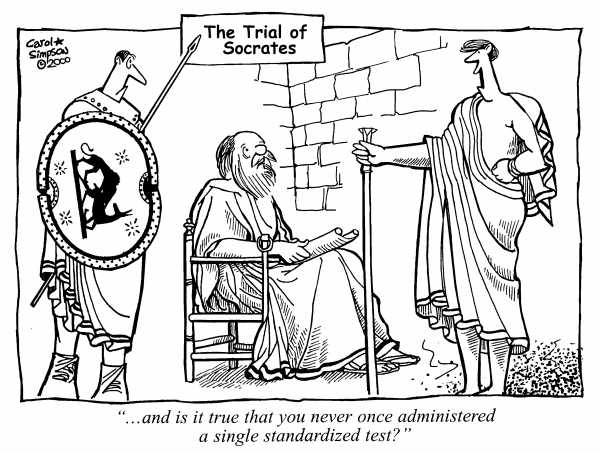 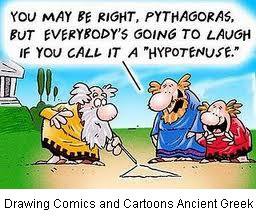 Watch this video:https://www.youtube.com/watch?v=Q-mkVSasZIM&list=PLBDA2E52FB1EF80C9&index=5Answer these questions completely and in detail:Who is Herodotus?Describe the Persian Empire under kings Cyrus and Darius.  How did they rule their empire and how did they treat conquered people?What is Zoroastrianism?Who is Aristophanes?  Why is it ironic that his works are considered boring by so many students today?Describe the Greek polis (city-states).How did the Persian Wars helps to unite the Greek city-states?Compare Sparta and AthensWhat is the Peloponnesian War and how did it come about?Why do you think Athens followed a policy of realism when their ideals spoke about democracy, philosophy, etc…?  What might be a modern example of this (abandoning principles for pragmatism)?Why was the Greek victory in the Persian Wars important for “western” civilization?Why might a Persian victory have been better (at least 3 reasons)?